Исх №КП-001Дата 22.04.2021Исп. Резцов Виталий+7 747 670 3676vr@dqb.kzРуководителю организации образованияРуководителю организации образованияРуководителю организации образованияРуководителю организации образованияКоммерческое предложениеТОО «НПЦ «BILIM» просит Вас рассмотреть коммерческое предложение на гидро- и аэропонные системы, а также комплектующие к ним.Коммерческое предложениеТОО «НПЦ «BILIM» просит Вас рассмотреть коммерческое предложение на гидро- и аэропонные системы, а также комплектующие к ним.Коммерческое предложениеТОО «НПЦ «BILIM» просит Вас рассмотреть коммерческое предложение на гидро- и аэропонные системы, а также комплектующие к ним.Коммерческое предложениеТОО «НПЦ «BILIM» просит Вас рассмотреть коммерческое предложение на гидро- и аэропонные системы, а также комплектующие к ним.Коммерческое предложениеТОО «НПЦ «BILIM» просит Вас рассмотреть коммерческое предложение на гидро- и аэропонные системы, а также комплектующие к ним.Коммерческое предложениеТОО «НПЦ «BILIM» просит Вас рассмотреть коммерческое предложение на гидро- и аэропонные системы, а также комплектующие к ним.№Наименование и характеристикиНаименование и характеристикиЕд. изм.ФотоЦена1Трехъярусная проточная система гидропоники периодического затопления без освещенияГабариты - 1590*2200*600 ммЯрусы - 3Поддоны - 3Система слива - 1Система залива - 1Насос - 430 вт.Бак - 90 литровАвтоматика - свет/поливПосадочная площадь - 2,04 м2Не комплектуется освещением.Трехъярусная проточная система гидропоники периодического затопления без освещенияГабариты - 1590*2200*600 ммЯрусы - 3Поддоны - 3Система слива - 1Система залива - 1Насос - 430 вт.Бак - 90 литровАвтоматика - свет/поливПосадочная площадь - 2,04 м2Не комплектуется освещением.Комплект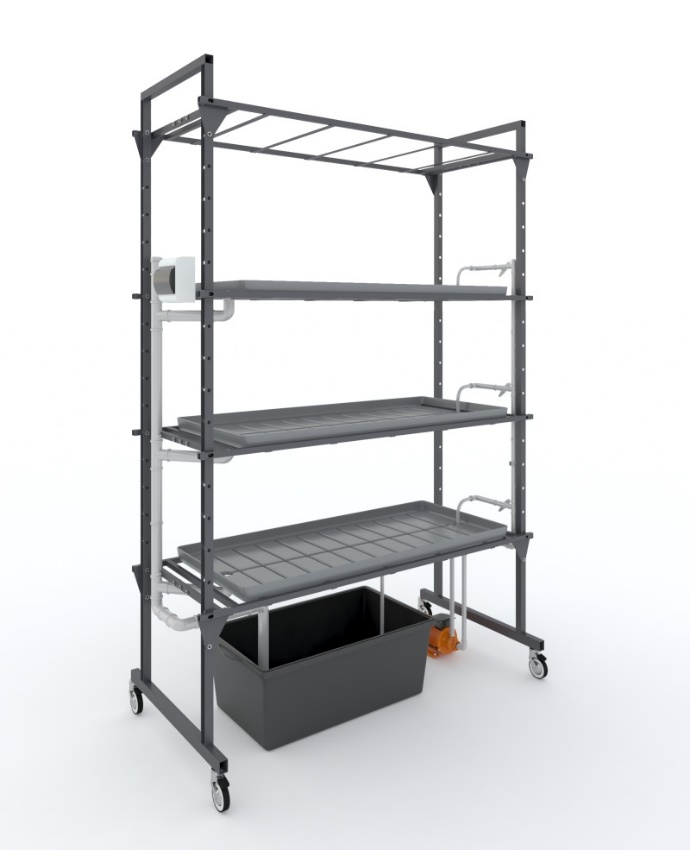 439 5002Трехъярусная система аэропоники без освещенияГабариты - 1590*2200*600 ммЯрусы - 3Поддон + система аэропоники 1250х550х100 мм - 3Крышки для выращивания - 3Система слива - 1Система залива - 1Насос - 430 вт.Бак - 90 литровАвтоматика - свет/поливПосадочная площадь - 2,04 м2Не комплектуется освещением.Трехъярусная система аэропоники без освещенияГабариты - 1590*2200*600 ммЯрусы - 3Поддон + система аэропоники 1250х550х100 мм - 3Крышки для выращивания - 3Система слива - 1Система залива - 1Насос - 430 вт.Бак - 90 литровАвтоматика - свет/поливПосадочная площадь - 2,04 м2Не комплектуется освещением.Комплект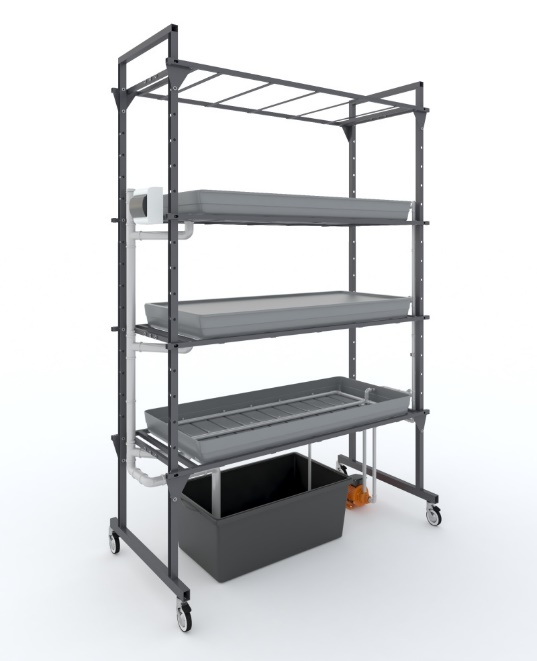 595 0003Комплект фитоосвещения 39 Вт на ярусКомплект из трех планок светодиодных осветителей, на каждый ярус гидро- и аэропонных системМощность одной планки – 13 ВтТемпература свечения - 3000КГабариты - 490*35*15 ммКорпус алюминийКомплект фитоосвещения 39 Вт на ярусКомплект из трех планок светодиодных осветителей, на каждый ярус гидро- и аэропонных системМощность одной планки – 13 ВтТемпература свечения - 3000КГабариты - 490*35*15 ммКорпус алюминийКомплект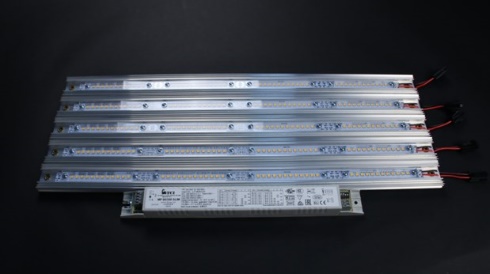 33 6004Комплект фитоосвещения 65 Вт на ярусКомплект из пяти планок светодиодных осветителей, на каждый ярус гидро- и аэропонных системМощность одной планки – 13 ВтТемпература свечения - 3000КГабариты - 490*35*15 ммКорпус алюминийКомплект фитоосвещения 65 Вт на ярусКомплект из пяти планок светодиодных осветителей, на каждый ярус гидро- и аэропонных системМощность одной планки – 13 ВтТемпература свечения - 3000КГабариты - 490*35*15 ммКорпус алюминийКомплект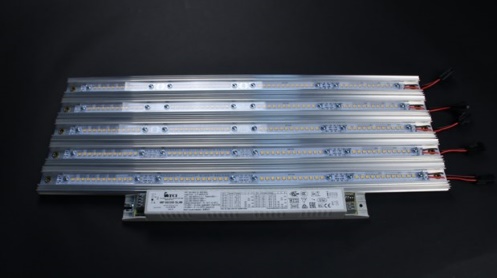 50 4005Настольная садовая ферма VegeBox T-BoxПозволяет выращивать до 8 растений.Комплект поставкиНастольная ферма -1 шт.Блок питания – 1штпинцет пластиковый – 1штпосадочная заглушка – 5 штпосадочная корзинка – 9 шт.губка для семян – 15 шт.Питательный раствор Base (А+В) 2х10млГабаритные размеры – 370*350*160 ммНастольная садовая ферма VegeBox T-BoxПозволяет выращивать до 8 растений.Комплект поставкиНастольная ферма -1 шт.Блок питания – 1штпинцет пластиковый – 1штпосадочная заглушка – 5 штпосадочная корзинка – 9 шт.губка для семян – 15 шт.Питательный раствор Base (А+В) 2х10млГабаритные размеры – 370*350*160 ммКомплект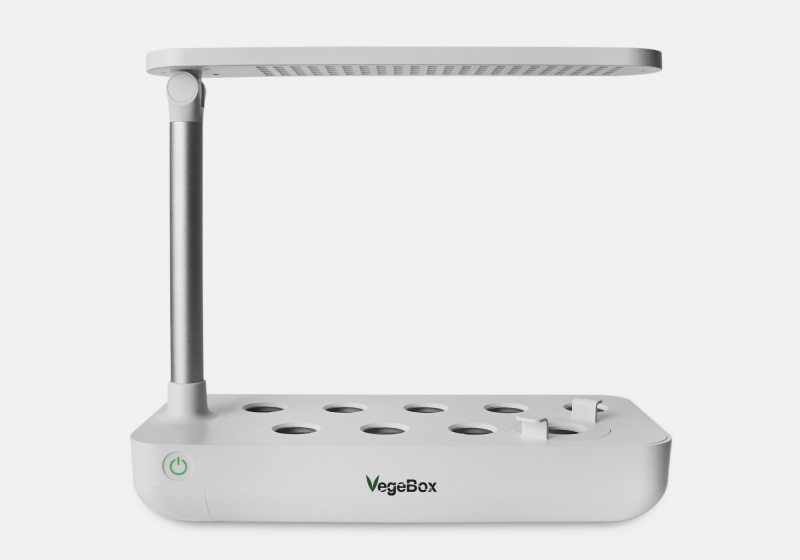 76 0906Садовая ферма VegeBox H-boxПозволяет выращивать до 12 взрослых растений и имеет еще 16 мест для одновременного проращивания семян.Домашняя ферма -1 шт.Блок питания – 1 шт.пинцет пластиковый – 1 шт.посадочная заглушка - 5 шт.посадочная корзинка – 30 шт.губка для семян – 30 шт.Питательный раствор Base (А+В) 2х50млГабаритные размеры – 700*490*440 ммАвтоматическая система управления светомСадовая ферма VegeBox H-boxПозволяет выращивать до 12 взрослых растений и имеет еще 16 мест для одновременного проращивания семян.Домашняя ферма -1 шт.Блок питания – 1 шт.пинцет пластиковый – 1 шт.посадочная заглушка - 5 шт.посадочная корзинка – 30 шт.губка для семян – 30 шт.Питательный раствор Base (А+В) 2х50млГабаритные размеры – 700*490*440 ммАвтоматическая система управления светомКомплект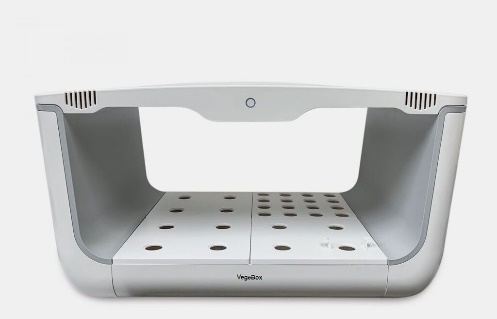 225 0007Настольная садовая ферма VegeBox K-BoxПозволяет выращивать до 12 растений.Настольная ферма -1 шт.Блок питания - 1штпинцет пластиковый - 1штпосадочная заглушка - 5 штпосадочная корзинка - 9 шт.губка для семян - 15 шт.Питательный раствор Base (А+В) 2х10млГабаритные размеры – 420*410*160 ммАвтоматическая система управления светомВес – 1.5 кгОбъем резервуара - 2.5 лМощность, Вт – 24Колиство диодов в Led лампе - 125Настольная садовая ферма VegeBox K-BoxПозволяет выращивать до 12 растений.Настольная ферма -1 шт.Блок питания - 1штпинцет пластиковый - 1штпосадочная заглушка - 5 штпосадочная корзинка - 9 шт.губка для семян - 15 шт.Питательный раствор Base (А+В) 2х10млГабаритные размеры – 420*410*160 ммАвтоматическая система управления светомВес – 1.5 кгОбъем резервуара - 2.5 лМощность, Вт – 24Колиство диодов в Led лампе - 125Комплект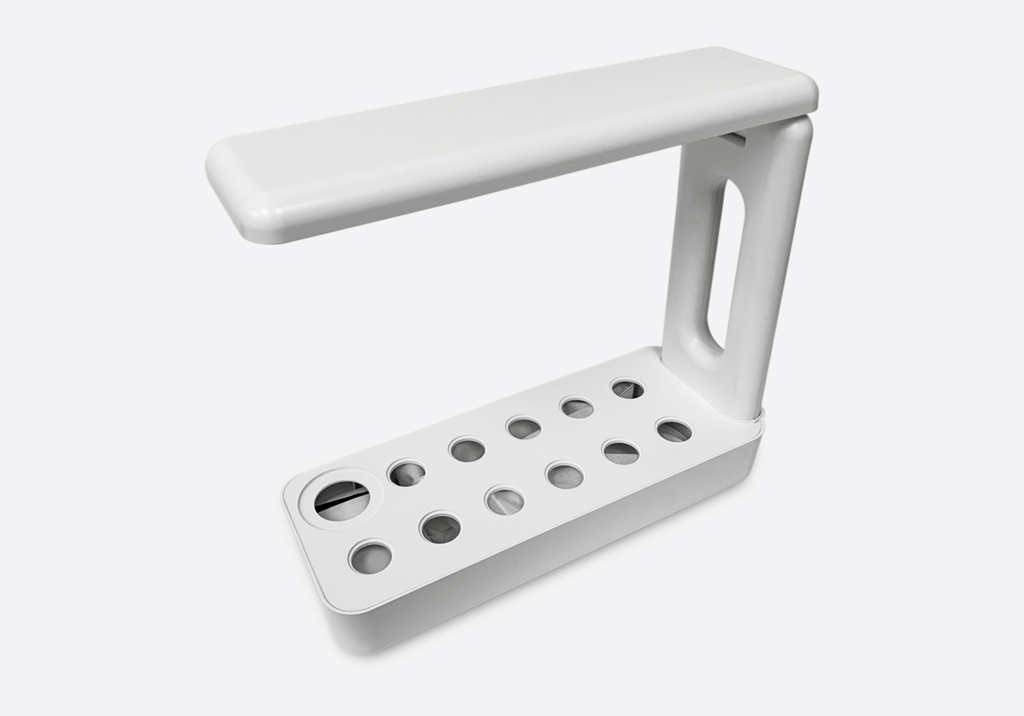 99 0008Настольная садовая ферма Аквариум VegeBox F-BoxF-box может быть чем угодно: настольным светильником, маленьким огородом на вашем столе, идеальным местом для выращивания кактусов и суккулентов, и даже миниаквариум для рыбки. Комплект поставкиНастольная ферма -1 шт.Блок питания - 1штпинцет пластиковый - 1штпосадочная заглушка - 3 штпосадочная корзинка - 3 шт.губка для семян - 6 шт.Габаритные размеры – 270*100*300 ммВес- 0,7 кгОбъем резервуара - 0,4 лНастольная садовая ферма Аквариум VegeBox F-BoxF-box может быть чем угодно: настольным светильником, маленьким огородом на вашем столе, идеальным местом для выращивания кактусов и суккулентов, и даже миниаквариум для рыбки. Комплект поставкиНастольная ферма -1 шт.Блок питания - 1штпинцет пластиковый - 1штпосадочная заглушка - 3 штпосадочная корзинка - 3 шт.губка для семян - 6 шт.Габаритные размеры – 270*100*300 ммВес- 0,7 кгОбъем резервуара - 0,4 лКомплект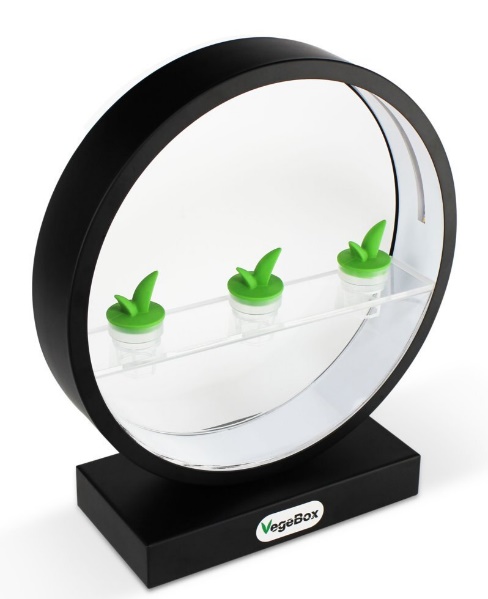 53 1009Удобрение жидкое для гидропоники TriPart Micro/Flora Micro GHE 1л для жесткой водыFlora Micro — основа серии удобрений Flora Series, обеспечивает растение первичными и вторичными питательными элементами в хелатной форме и полным комплексом микроэлементов. Стабилизирует pH посредством органических буферов.Удобрение жидкое для гидропоники TriPart Micro/Flora Micro GHE 1л для жесткой водыFlora Micro — основа серии удобрений Flora Series, обеспечивает растение первичными и вторичными питательными элементами в хелатной форме и полным комплексом микроэлементов. Стабилизирует pH посредством органических буферов.Штука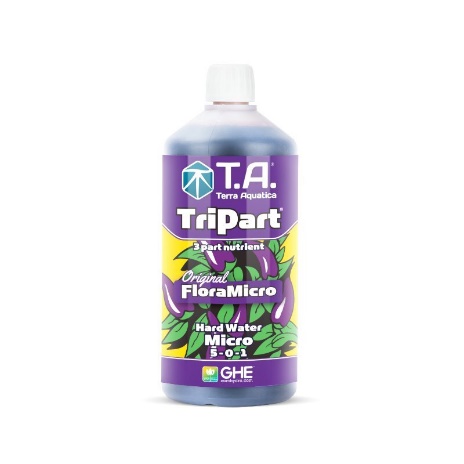 14 70010Удобрение жидкое для гидропоники TriPart Grow/Flora Gro GHE 1лFloraGro - обеспечивает растение Азотом (N), Калием (K), Магнием (Mg) и дополнительным минералами, стимулируя бурное развитие внутренней и внешней структуры растения на вегетативной стадии.Удобрение жидкое для гидропоники TriPart Grow/Flora Gro GHE 1лFloraGro - обеспечивает растение Азотом (N), Калием (K), Магнием (Mg) и дополнительным минералами, стимулируя бурное развитие внутренней и внешней структуры растения на вегетативной стадии.Штука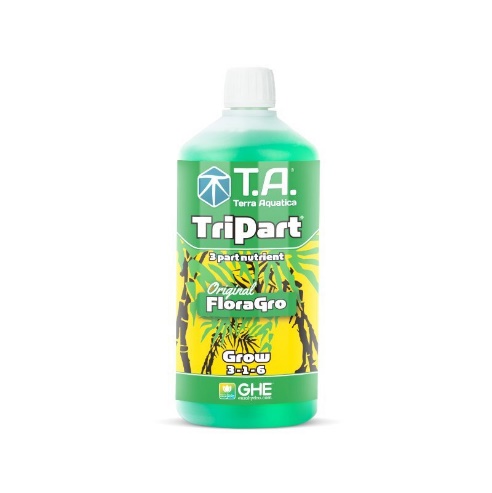 11 54011Удобрение жидкое для гидропоники TriPart Bloom/Flora Bloom GHE 1лFlora Bloom обеспечит растение нужным количеством фосфора, это позволяет растениям использовать весь генетический потенциал, а не только его малую часть, что позволит получать большие урожаи. В процессе роста Flora Bloom стимулирует развитие всей корневой системы. Удобрение жидкое для гидропоники TriPart Bloom/Flora Bloom GHE 1лFlora Bloom обеспечит растение нужным количеством фосфора, это позволяет растениям использовать весь генетический потенциал, а не только его малую часть, что позволит получать большие урожаи. В процессе роста Flora Bloom стимулирует развитие всей корневой системы. Штука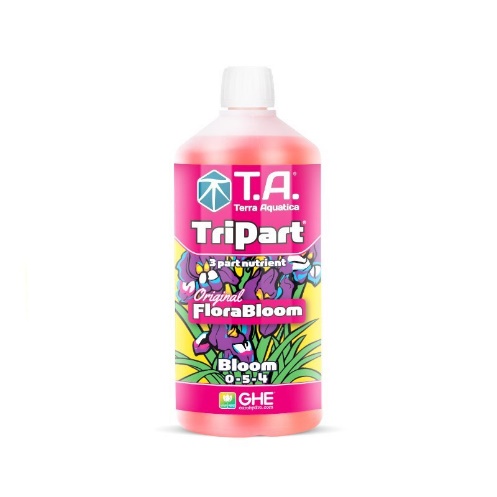 11 540PH метр PH55 MilwaukeeКарманный рН-метр со сменным электродом.Водонепроницаемый рН-метр с большим электронным табло, которое отображает показатель рН и температуру (° C или ° F). Большой диапазон измерения рН от -2,0 до 16,0 рН с одновременной индикацией температуры в диапазоне от -5,0 до 105,0 ° С  и компенсацией измерения рН.Автоматическое отключение питания экономит заряд батареи в случае неиспользования. PH метр PH55 MilwaukeeКарманный рН-метр со сменным электродом.Водонепроницаемый рН-метр с большим электронным табло, которое отображает показатель рН и температуру (° C или ° F). Большой диапазон измерения рН от -2,0 до 16,0 рН с одновременной индикацией температуры в диапазоне от -5,0 до 105,0 ° С  и компенсацией измерения рН.Автоматическое отключение питания экономит заряд батареи в случае неиспользования. Штука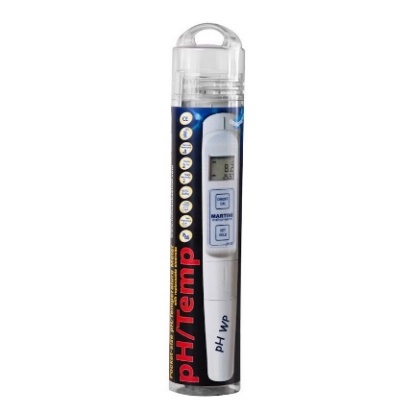 53 480TDS метр (солемер) TDS-3 HM Digital с чехломСолеметр TDS-3 прост в использовании и предназначен для измерения уровня общей жёсткости, который является ключевым индикатором для определения чистоты воды.Широкий диапазон: подходит для большинства применений.Автоотключение: отключение через 10 минут для продления срока службы элементов питания.Большой экран: легко читаемый.Функции Hold: Для фиксации (запоминания) результатов измерения на дисплей прибора.Термометр: функция измерения температуры.Кожаный чехол: для хранения и переноски. TDS метр (солемер) TDS-3 HM Digital с чехломСолеметр TDS-3 прост в использовании и предназначен для измерения уровня общей жёсткости, который является ключевым индикатором для определения чистоты воды.Широкий диапазон: подходит для большинства применений.Автоотключение: отключение через 10 минут для продления срока службы элементов питания.Большой экран: легко читаемый.Функции Hold: Для фиксации (запоминания) результатов измерения на дисплей прибора.Термометр: функция измерения температуры.Кожаный чехол: для хранения и переноски. Штука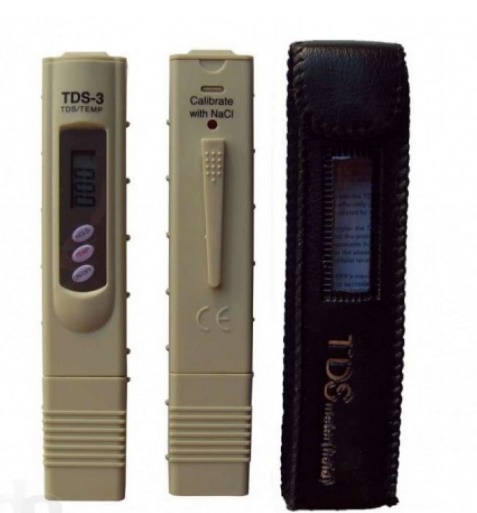 14 28012Книга "Гидропоника для всех" Уильям ТексьеБогато иллюстрированная библия гидропонного садоводства поможет поднять ваши урожаи до такого уровня, о каком вы и не мечтали.От азов садоводства до высокотехнологичных установок; советы начинающим иноу-хау для искушенных профессионалов; все, что вам всегда хотелось знать обискусстве гидропоники: от азбучных истин до сокровенных тайн…Книга "Гидропоника для всех" Уильям ТексьеБогато иллюстрированная библия гидропонного садоводства поможет поднять ваши урожаи до такого уровня, о каком вы и не мечтали.От азов садоводства до высокотехнологичных установок; советы начинающим иноу-хау для искушенных профессионалов; все, что вам всегда хотелось знать обискусстве гидропоники: от азбучных истин до сокровенных тайн…Штука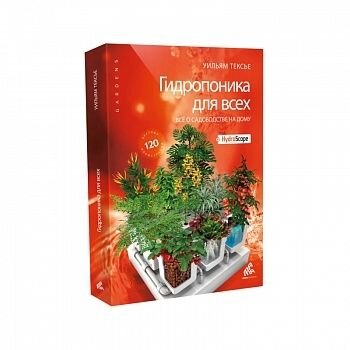 20 300Директор        Ауезов Е. Х.